Приложение 2к Положению о нагрудном знаке отличия               «Шахтерская слава» (пункт 6)ИЗОБРАЖЕНИЕ УДОСТОВЕРЕНИЯ К НАГРУДНОМУ ЗНАКУ ОТЛИЧИЯ«ШАХТЕРСКАЯ СЛАВА» 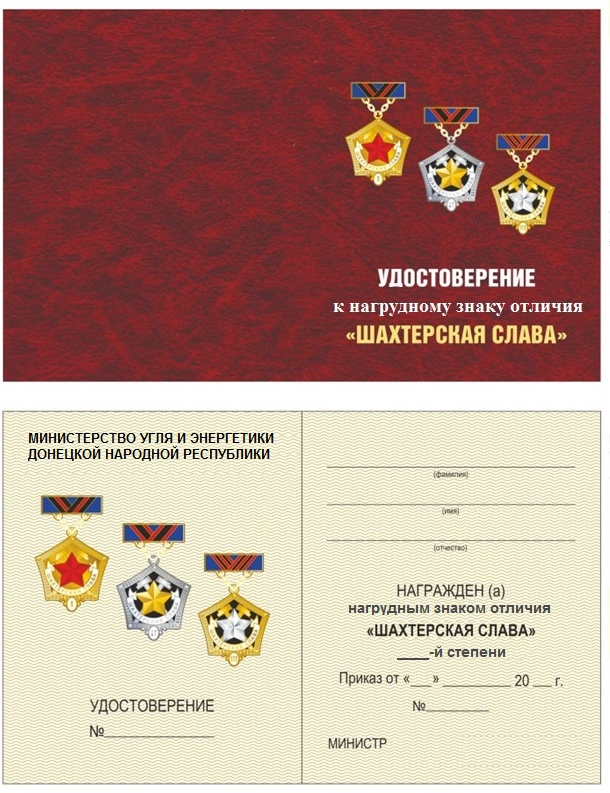 							Продолжение приложения 2ОПИСАНИЕ УДОСТОВЕРЕНИЯ К НАГРУДНОМУ ЗНАКУ ОТЛИЧИЯ«ШАХТЕРСКАЯ СЛАВА» I, II, III СТЕПЕНЕЙУдостоверение к нагрудному знаку отличия «Шахтерская слава» I, II, III степеней (далее - удостоверение) имеет форму книжки в твердом переплете размером 100x150 мм стилизованного бордового цвета, внутри – фоновое волнистое изображение оливкового цвета.На обложке удостоверения изображены нагрудные знаки отличия «Шахтерская слава» I, II, III степеней, ниже – надписи в три строки по центру: «УДОСТОВЕРЕНИЕ» «к нагрудному знаку отличия» – белого цвета, «ШАХТЁРСКАЯ СЛАВА»  – светло-жёлтого цвета.На левой внутренней стороне удостоверения в верхней части расположена надпись в две строки: «МИНИСТЕРСТВО УГЛЯ И ЭНЕРГЕТИКИ» «ДОНЕЦКОЙ НАРОДНОЙ РЕСПУБЛИКИ». Ниже размещены в две строки слово и символы «УДОСТОВЕРЕНИЕ № ___».На правой внутренней стороне удостоверения в верхней части по центру располагаются надписи в три строки: (фамилия), (имя), (отчество). Ниже в четыре строки слова: «НАГРАЖДЕН (А)» «нагрудным знаком отличия» «ШАХТЕРСКАЯ СЛАВА» __-й степени» под ними в две строки размещены надписи и символы: «Приказ от «____» ______ 20__г.», «№ __________». Ниже от левого поля расположено слово «МИНИСТР».Инициалы имени, отчества и фамилия Министра указываются на этой же строке от правого поля.Оттиск гербовой печати Министерства угля и энергетики Донецкой Народной Республики ставится в левом углу.Удостоверение заполняется черным или синим цветом чернил.